Agency overviewNSW Ambulance operates a mobile health service for the community of NSW providing emergency and non-emergency health care, retrieval and specialist transport services; major event planning and response; and community education. Primary purpose of the roleParamedics provide front line out of hospital care, medical retrieval and health related transport for sick and injured people in an emergency and non-emergency setting, accurately assess and document patients’ health and medical needs to determine and implement appropriate paramedical care in line with NSW Ambulance policies and procedures.Scope of work performedParamedics are required to work shifts and are rostered according to demand to provide coverage and service delivery to the community of New South Wales 365 days a year on a 24 hour basis.Paramedics are first contact clinical care service providers delivering advanced, out-of-hospital, emergency and non-emergency care and specialist transport services.  Paramedics work collaboratively with other NSW Ambulance clinical care providers and specialists and other health care and emergency services to provide quality, appropriate, and patient centered care to the public.Paramedics respond to emergency and non-emergency calls, making significant clinical decisions which may include transporting patients to hospital, as well as utilizing alternative referral pathways to ensure the right treatment is afforded to patients in varied and often complex environments. ROLE DIMENSIONSReporting arrangements:No positions report to this role. This role reports to the Station Officer.Dimensions:The role has no financial delegation, budget or staff supervision responsibilities Key accountabilitiesKey Tasks and Responsibilities are:Respond to medical emergencies treating in an appropriate manner, injuries, sudden illness and casualties from a variety of backgrounds, arising from a broad range of incidents. Undertake a thorough clinical assessment of patients to identify illness or injury and plan and initiate appropriate patient management consistent with NSW Ambulance protocols and the Paramedic scope of practice.Manage, administer and/or supply medication and treatment according to relevant legislation, regulations, guidelines, policies and procedures to support the provision of the most effective care and treatment to the patient in an ethical and professional manner. Consult with the patient to determine how to best meet their needs, providing accurate and comprehensive information in an easy to understand manner to facilitate informed patient decision making.Identify broader patient health care issues and make arrangements for assessment by the wider health care team including referring patients to appropriate service(s) in response to identified needs. Provide effective care during the transport of patients, including retrieval or escorted patients, suffering from illness, injury or disability which may be physical, mental, acute or chronic to facilitate safe arrival at the required destination. Operate ambulance medical equipment and implement medical procedures to provide patient care and treatment in an out of hospital environment consistent with the Paramedic scope of practice.. Provide ongoing patient care and treatment on arrival at the hospital ensuring care is maintained until formal handover is made to the appropriate personnelMaintain comprehensive and accurate records of all interactions and outcomes, whilst preserving patient confidentiality to ensure that patient history and record of treatment is available for future reference. Engage in self-appraisal including peer, case and performance review, undertake continuous learning and professional development in the maintenance of patient care skills, emergency management, (theoretical and practical) to achieve the ongoing requirements of certification and maintain currency in the evolving evidence based field of out of hospital care. Contribute to the development of self and others through clinical supervision, reflective practice and on-the-job teaching in the clinical setting to support the provision of a high standard of patient care in accordance with NSW Ambulance policies and procedures. Provide mentoring and coaching to Paramedics, Volunteers and Community First Responders undertaking entry level training, development or remedial programs to facilitate the development of skills where directed. Engage in and undertake individual work plans for performance development as required by NSW Ambulance policy. Actively contribute to and support the efficiency of Paramedic service delivery through regular attendance at meetings, completion of operational readiness duties and participation in other activities that encourage team unity.Act as a role model and preceptor/mentor to Trainee Paramedics, Paramedic interns and newly Qualified Paramedics to share knowledge and develop skills enhancing overall patient care. Support core NSW public sector values of integrity, trust, service and accountability. You also agree to abide by the Health Records and Information Privacy Act 2002, the Privacy and Personal Information Protection Act 1998 and the NSW Ambulance Code of Conduct.Key challengesParamedics independently make decisions regarding the assessment, diagnosis and implementation of appropriate care for patients in line with NSW Ambulance policies and procedures and the Paramedic scope of practice. Paramedics are required to accurately triage and prioritise patients in accordance with NSW Ambulance policies, procedures and guidelines. This includes: Working within the response guidelines to ensure efficient and appropriate response to emergency and non-emergency calls. Conducting a thorough patient assessment and obtaining all information necessary to make appropriate clinical decisions consistent with the nature of the situation to manage patients, carers and relatives in distress. Promoting a ‘whole of health’ approach to out of hospital care given the diversity of stakeholders and requirement to work across organisational boundaries. Providing quality record keeping for current and future patient care. Managing time and priorities given the diverse nature of the role and multiple demands from a range of stakeholders.Recognising and managing personal stress and stress in colleagues given the nature of the position and the situations that may impact on it.The ability to identify the deteriorating patient and implement appropriate Ambulance procedures to activate or obtain advanced clinical assistance.Assessing operational situations in the field, and as a member of a team or individually developing and carrying out appropriate plans that ensure efficient management of patients whilst maintaining safe operational practice. Provide appropriate support to patients and their families who may be experiencing loss and grief.  Maintaining clinical and operational standards through ongoing self-directed learning. Key relationshipsKnowledge, skills and experience The role of Paramedic requires:High standard of clinical care and knowledge to provide effective out of hospital patient care in diverse situations.Clinical reasoning, analytical and problem solving skills to assess patient’s needs and review patient health care records in determining best care alternatives. Listening, oral and written communication skills to collect record and convey clear, concise and accurate information in the completion of patient health care records and written reports, by radio, telephone and in person. Computer literacy with demonstrated ability to learn and operate new and existing electronic patient records, data terminals etc.Planning and organising skills to effectively manage own time and prioritise workload, with the ability to manage stress and maintain performance under pressure without negative impact on self or others.Demonstrated ability to work independently and in a team environment to support the completion of team goals and ensure the continuity of patient care within the NSW Health system.Integrity, empathy and respect for ethical and professional standards including patient confidentiality and diplomacy when dealing with sensitive matters.Essential requirements:Unrestricted NSW Driver’s Licence and a good driving history, with the ability to gain (if not already hold) a Light Rigid Driver’s Licence prior to appointment Australian citizenship or Permanent Residency  Focus Capabilities for the role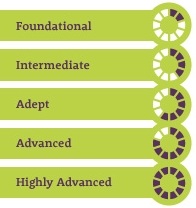 The NSW Public Sector Capability Framework applies to all NSW public sector employees. The Capability Framework is available at www.psc.nsw.gov.au/capabilityframeworkCapability summaryBelow is a full list of capabilities and the level required for this role. The level descriptors range from ‘Foundational’ to ‘Highly Advanced’, reflecting a progressive increase in complexity and skill. The capabilities in bold are the focus capabilities for this role. Refer to the next section for more information on focus capabilities +The NSW Public Sector Capability is “Commit to Customer Service”. NSW Ambulance has substituted the words “Customer Service” with the words “Patient Care” and the capability now reads “Commit to Patient Care”. NSW Ambulance has made this amendment because our organisational focus and priority is excellence in patient care. The word substitution of has also carried over to the behaviours Indicators (overleaf). Focus capabilitiesThe focus capabilities for the role are the capabilities in which occupants must demonstrate immediate competence. The behavioural indicators provide examples of the types of behaviours that would be expected at the level and should be reviewed in conjunction with the role’s key accountabilities. ClusterNSW HealthAgency NSW Ambulance DivisionService Delivery Classification/Grade/BandOperational Ambulance Offices (State) Award, Paramedic Kind of EmploymentOngoingANZSCO Code41 11 11Date of ApprovalFebruary 2016Who       WhyInternalControl Centre staffTo respond to emergency and non-emergency calls. Provide accurate situation reports following their response and intervention.Colleagues (Paramedic Specialists and Community First Responders)Seek input from colleagues to determine and deliver optimal patient care.ExternalPatients, carers and relatives and other emergency and community servicesCommunicate verbally and sensitively to obtain medical and health information and provide treatment, while taking into account and social, cultural, religious, emotional and communication issues.Hospital staff, local GPs, private health care facilities and other clinical care providersProvide succinct handoversHealth professionals, community services, police and other emergency staffExchange information, ensuring all patient issues are addressed to facilitate the provision of best possible patient care. NSW Public Sector Capability Framework NSW Public Sector Capability Framework NSW Public Sector Capability Framework Capability GroupCapability NameLevel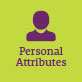 Display Resilience and CourageAdeptAct with IntegrityIntermediateManage SelfIntermediateValue DiversityIntermediate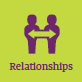 Communicate EffectivelyAdeptCommit to Patient Care+FoundationalWork CollaborativelyFoundationalInfluence and NegotiateFoundational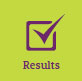 Deliver ResultsFoundationalPlan and PrioritiseFoundationalThink and Solve ProblemsIntermediateDemonstrate AccountabilityFoundational 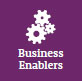 FinanceFoundationalTechnologyFoundationalProcurement and Contract ManagementFoundationalProject ManagementFoundationalFocus Capabilities- ParamedicFocus Capabilities- ParamedicFocus Capabilities- ParamedicCapability GroupCapability NameLevelBehavioural IndicatorsDisplay Resilience and CourageAdeptBe Flexible, show initiative and respond quickly when situations changeGive frank and honest feedback/adviceListen when ideas are challenged, seek to understand the nature of the criticism and respond constructivelyKeep control of own emotions and stay calm under pressure and in challenging situationsAct with IntegrityIntermediateRepresent the organisation in an honest, ethical and professional way and encourage others to do soDemonstrate professionalism and support a culture of integrity Understand and follow legislation, rules, policies, guidelines and codes of conductHelps others to understand their obligations to comply with legislation, rules, policies, guidelines and codes of conductRecognise and report misconduct, illegal or inappropriate behaviourReport and manage apparent conflicts of interestCommunicate EffectivelyAdeptTailor communication to the audienceClearly explain complex concepts and arguments to individuals and groupsMonitor owns and others’ non-verbal cues and adapt where necessaryActively listen to others and clarify own understandingWrite fluently in a range of styles and formatsWork CollaborativelyFoundationalWork as a supportive and co-operative team member, share information and acknowledge others’ effortsRespond to others who need clarification or guidance on the jobStep in to help others when workloads are highKeep team and supervisor informed of work tasksCommit to Patient CareFoundationalUnderstand the importance of patient careHelp patients understand the services that are availableTake responsibility for delivering care which meets patient requirementskeep patients informed of progress and seek feedback to ensure their needs are metShow respect, courtesy and fairness when interacting with patientsThink and Solve ProblemsIntermediateResearch and analyse information and make recommendations based on relevant evidenceIdentify issues that may hinder completion of tasks and find appropriate solutionsBe willing to seek out input/help from others and share own ideas to achieve best outcomesIdentify ways to improve systems or processes which are used by the team/unit.Focus Capabilities- ParamedicFocus Capabilities- ParamedicFocus Capabilities- ParamedicCapability GroupCapability NameLevelBehavioural IndicatorsPlan and PrioritiseFoundational Plan and coordinate allocated activitiesRe-priorities own work activities on a regular basis to achieve set goalsContribute to the development of team work plans and goal settingUnderstand team objectives and how own work relates to achieving theseDemonstrate Accountability Foundational Take responsibility for own actionsBe aware of delegations and action within authority (Scope of Practice) levelsBe aware of goals and their impact on work tasksFollow safe work practices (protocols) and take reasonable care of own and others health and safetyEscalate issues when these are identified